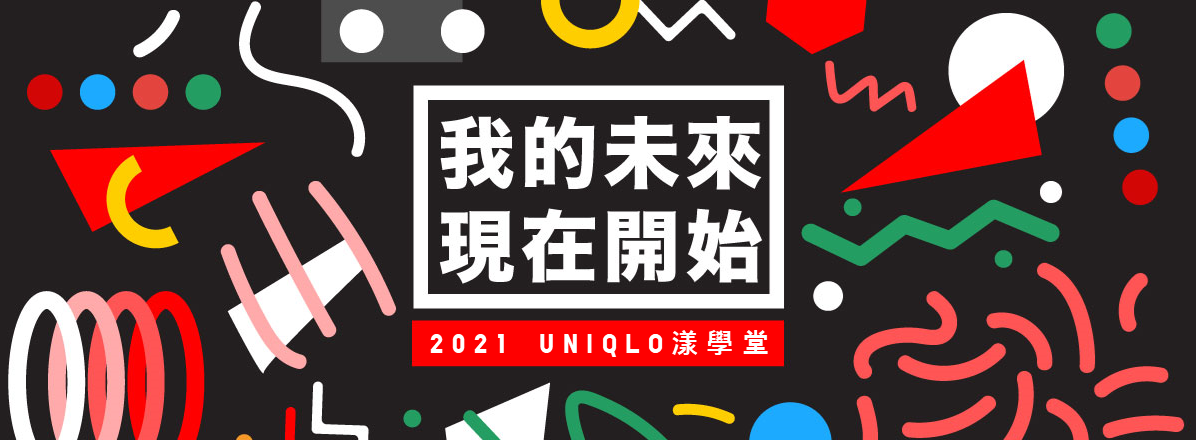 【UNIQLO】2021 UNIQLO漾學堂 開課了！

秉持改變服裝、改變常識、改變世界的核心，UNIQLO漾學堂繼續開課了！「學習是為了什麼？工作是為了什麼？未來該如何規劃？」如果你也時常抱持疑惑，UNIQLO將帶你領略企業營運核心、揭開產業奧秘，更要為你搭起共好共學的年輕人才交流學堂！
學習、思考、定位，你的未來，現在開始！★漾學員召集令∎ 申請資格：大專院校在學生(碩博士亦可)
∎ 活動日期：2021/5/6 (四)、2021/5/26 (三)、2021/6/23 (三)
∎ 活動時間：晚間50~60分鐘
∎ 活動方式：Google Meet線上進行 
∎ 申請日期：即日起 ~ 2021/4/18(日)止
∎ 獲選名單：2021/4/27(二)前公告 
※將以信件方式個別通知結果，無論錄取與否皆會通知。
※學堂出席將直接影響學堂成效與獎賞，敬請預留學堂時間。★學員獎賞
🎖漾學堂評審賞 電子書閱讀器+店鋪深度巡禮1組
🎖漾學堂人氣賞 誠品禮卷 $1,500+店鋪深度巡禮1組
🎖漾學堂入圍賞 誠品禮卷 $500 3組
🎖漾學堂共好共學賞 UNIQLO助學好禮25名

即刻申請2021 UNIQLO漾學堂👉https://lihi1.com/WCKf2/campus
看更多課堂內容👉https://lihi1.com/qEpXM/campus
若有任何疑問歡迎來信UQTW-recruitment@uniqlo.com.tw
